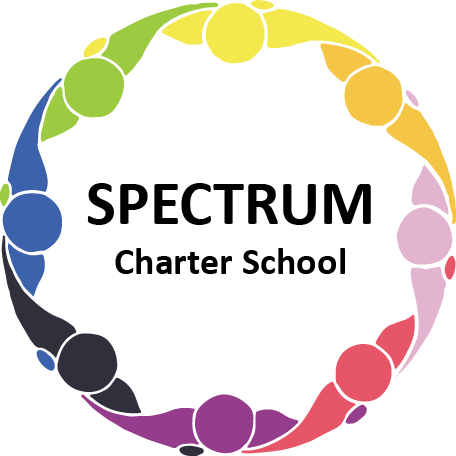 BOARD OF TRUSTEES DISCUSSION AND VOTING MEETING AGENDAApril 25, 2022DATE:	April 25, 2022					TIME:		7:00 PMLOCATION:	 Google MeetCEO: 	Dr. Matthew EricksonDISCUSSION AGENDA ITEMSCall to order:Pledge of AllegianceRoll call:Public Comments on Agenda Items: CEO/Principal Report:Academic Committee Agenda Items:CurriculumTeacher Wish ListESY    Finance Committee Agenda Items:Business Manager ReportBanking ProposalDivider Wall ProposalWebsite ProposalMonthly Financial Reports:YTD ActivityTuition aging reportActivity ReportBudget Vs. ActualCash FlowMonthly purchase review:Amazon ordersVisa Bills                     D.  Proposed Final Budget StatusBudget PresentationFundraising/Grants Committee Agenda Items:	A.	Fundraising		1.  Letters to individual donorsFacilities Report		Anago Contract feedbackVan Recommendation  Move to vote  ꗃ     Personnel Committee Agenda Items:Paraprofessional RequirementsPolicy Committee Agenda Items: AIU Resolution       Move to vote  ꗃ          AIU Notice of Adoption of Policies, Procedures, and Use of Funds Move to vote  ꗃ         Public Comments on non-Agenda Items:Motion to Adjourn:VOTING AGENDA ITEMSCall to Order:Roll Call:Approval to accept the March 21, 2022 Board of Trustees Meeting minutes as presented.  The Board met in Executive Session on the following date: April 25, 2022.  Personal student matters were discussed.    Public Comments on Agenda Items:Academic Committee Agenda Items:Finance Committee Agenda Items:Motion to approve Monthly Financial Reports	Motion to pay the bills due through MayFundraising/Grants Committee Agenda Items:Facilities ReportMotion to approve Van RecommendationsPersonnel Committee Agenda Items:Policy Committee Agenda Items:Motion to approve AIU ResolutionMotion to Approve AIU Notice of Adoption of Policies, Procedures, and Use of Funds	   		Public Comments on non-Agenda Items:Announcements:Next Meeting: May 18, 2022; 7:00 pm; Google MeetMotion to Adjourn: